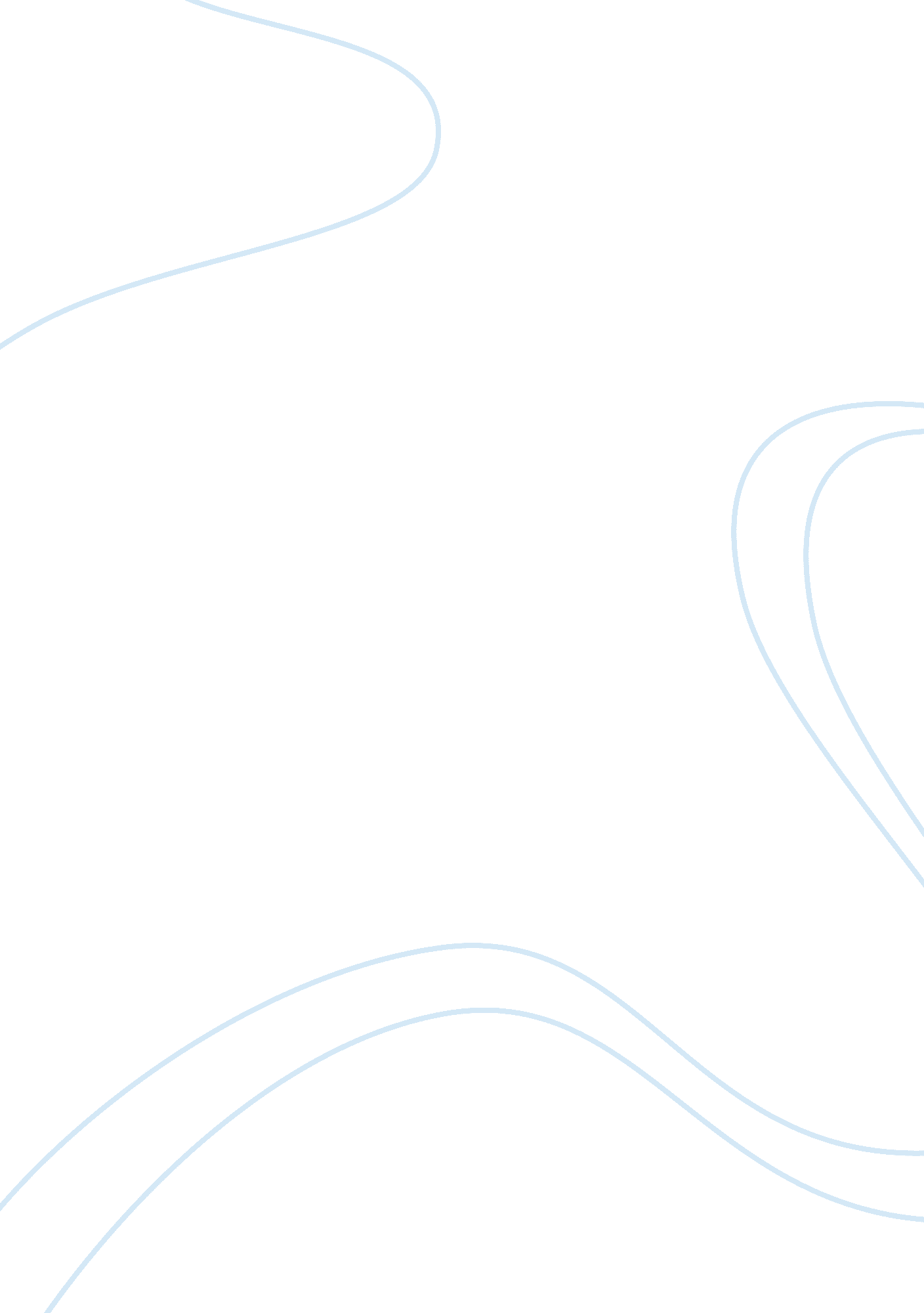 Description on a baseball gameSport & Tourism, Baseball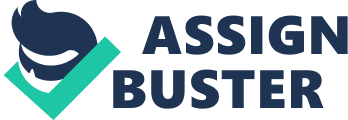 It was the first game I have ever been to in my life. The game was the Baltimore Orioles VS Boston Redsox. I was of course rooting for my team the Redsox. When we got to the city of Baltimore, the only thing I could see was bright orange, black and a little bird on the hats of the people walking around. The people in Baltimore all had smiles on their face thinking they were going to win this game. I, on the other hand had red on to support my boys that I knew we were going to win. We walked through the city of Baltimore to get to the stadium. It was so crowded, you could barely breathe with all the people andfoodvendors around. I could smell a mixture of so many things. The first thing was the people, some there smelled like they had just taken a shower but others smelled like a dead skunk. You just couldn’t stand the smell you had to walk away from that person as fast as possible. The other smells I could smell was the food from the vendors. The one I liked the most was the smoked sausage and pulled pork vendor. I was in heaven when we stopped there. It’s every man’s dream to see sausage sandwiches in front of him along with some freshly pulled pork with sweet, tangy barbeque sauce. I had ordered the pulled pork. It wasn’t too cold but wasn’t too hot, it was just right. The juice rolled off of the sandwich onto the napkin every time I had taken a bite. The tanginess was just sensational it was perfect in every which way. I had also picked up, a nice cold lemonade on this hot day. When the lemonade touched my lips they shriveled up from all of the lemon that was in it. It was a perfect mixture of lemons and sugar water it was just fabulous. The icy coldness of the lemonade was wonderful because it was steaming outside. We walked into the stadium; my eyes had gotten really big. I was so surprised of the size of the stadium. It was like walking into a whole nother world that was blocked off by walls. The smell of the place was fabulous. You could smell the popcorn getting ready to be handed out during the game. You can smell the butter and the salt being added onto it. We decided to get some popcorn. You could literally feel the excess butter roll off the popcorn and onto your fingers. You can also feel some of the salt that was stuck to the butter now come onto your fingers. You can also smell the peanuts being cooked. Also the fresh cut grass the smell of that is just amazing, I love the smell of freshly cut grass. You could see about 40-50 people warming up for both teams and already it was loud because everyone was yelling. We took our seats in the crowd and the seats were burning up, you could barely sit in them it was insane. They were like sitting on clouds though. It was so loud in the stadium you could barely hear yourself think. People were yelling at the Red sox players telling them to go home. Shouting at the home team asking if they could get something autographed. This is one of the most memorable days of my short life. I can remember just about everything that happened that day, all the details about that day as well. I had so much fun there and the best part was the Red Sox beat the Baltimore Orioles! 